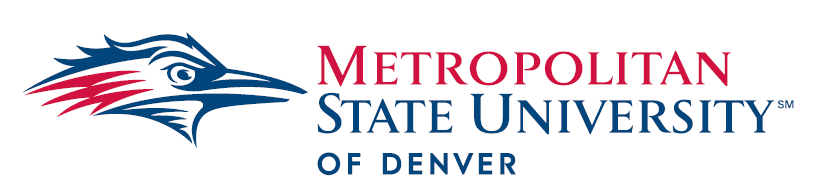 President’s Cabinet AgendaApril 21, 202211:00 – 12:30 PMApproval of March 10, 2022 minutesPresident’s Update (11:00-11:15) - Janine Davidson, Ph.D., PresidentCOVID-19 Update (11:15-11:20) – Larry Sampler, Vice President for Administration and Finance/COOPolicy Updates (11:20-11:35) – Presenters: Sean Petranovich, Director of Data and Analytics; Angie Moreno, Student Affairs Assessment Coordinator; Shaun Schafer, AVP for Curriculum and Policy Development; Nick Stancil, Deputy General Counsel, and Sheila Rucki, Political Science ProfessorProposed Survey PolicyPresident’s Advisory Council on the Built Environment and Infrastructure (11:35-11:55)– Amy Kern, Industrial Design DepartmentRound Robin Updates (11:55-12:30)Edward Brown, Chief of StaffMichael Benitez, Vice President, Diversity and InclusionElizabeth Ribble, President, Council of Chairs and DirectorsAndrea Smith, Associate Vice President of Strategic Communications, University Communications, and MarketingDavid Fine, General CounselShelley Thompson, Associate Vice President of University Advancement (standing in for Christine Marquez-Hudson, Vice President of University Advancement and Executive Director, MSU Denver Foundation)Liz Hinde, Dean, School of EducationKatia Campbell, President, Faculty SenateGabriel Balbuena Trujillo, TSAC RepresentativeAlfred Tatum, Provost and Executive Vice President of Academic AffairsLarry Sampler, Vice President for Administration and Finance, Chief Operating OfficerKelly Brough, Chief Strategy OfficerStacy Dvergsdal, Associate Vice President, Human ResourcesWill Simpkins, Vice President, Student AffairsKevin Taylor, Chief Information Officer and Associate Vice President, Information Technology ServicesRebecca Reid, President, Staff SenateTodd Thurman, Director of Athletics